Ég undirrituð/aður reikningseigandi veiti hér meðfullt og ótakmarkað umboð til úttektar á ráðstöfunarfjárhæð á neðangreindum reikningum mínum. Í umboðinu felast allar almennar athafnir s.s. heimild til úttektar, útgáfa tékka, stofnun aukadebetkorts og að skoða stöðu reikninga. Umboðið nær til ráðstöfunar þeirrar fjárhæðar sem reikningseigandi hefur á hverjum tíma þ.m.t. nýting yfirdráttarheimildar. Allt sem umboðsmaður gerir samkvæmt umboði þessu skal vera jafngilt og ég hefði gert það sjálf/ur.umboð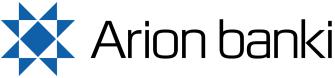 úttektarheimild á reikning einstaklingsNafnKennitalaNafnKennitalaBanki – Hb - ReikningsnúmerBanki – Hb - ReikningsnúmerUmboðið gildir frá:og þar til það er afturkallað skriflega.Vottar að réttri dagsetning, undirritun og fjárræðiStaður og dagsetningNafn                                                                                         Kennitala Undirritun reikningseigandaNafn                                                                                         Kennitala 